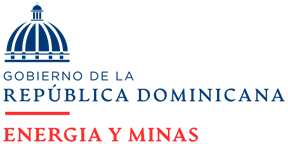 Ministry of Energy and MinesDominican RepublicExpression of InterestThe MINISTRY OF ENERGY AND MINES (MEM), a Public Administration body under the Executive Branch, in charge of formulating and administering the national energy and metallic and non-metallic mining policy, as well as the management and/or implementation of the necessary studies to evaluate the potential of fossil hydrocarbons in the Dominican Republic, according to the provisions of article 3, literal m) of Law No. 100-13 of August second (2nd), 2013, referring to the attributions of the Ministry in regarding the design and execution of public policies; You are kindly informed that you are executing activities with a view to hiring a consulting company specialized in the formulation, negotiation, execution of acquisition projects, processing and interpretation of data from 2D offshore seismic lines in a multi-client modality. For this reason, the MEM requests national and international legal entities to show their interest to participate in a competitive process for the "Hiring the service of a consulting company for the formulation, negotiation and execution of the project for the acquisition, processing and interpretation of 2D seismic lines in Dominican waters, multi-client modality”.Interested parties must be able to perform the required service, under certain contractual conditions with the Dominican government through the Ministry of Energy and Mines. The foregoing, with the objective that the Dominican State obtain support in the contracting, negotiation, acquisition of new data and interpretation of 2D seismic lines in a format that is commonly used in the oil and gas exploration industry.Therefore, interested parties must submit the following requirements:Technical Experience: It will be considered that the Expression of Interest has been expressed when a company complies with the total and complete delivery of the following:Formal letter, signed and sealed, in which you expressly state your intention to participate as a possible bidder to provide the services described above in favor of the Dominican State;A sworn declaration that certifies the projects in which the interested party has participated in the formulation, negotiation and supervision of projects for the acquisition, processing or reprocessing of 2D, 3D or 4D seismic lines, indicating the country where the data was acquired, the dimension of the data acquired and/or processed, the year of data acquisition and the magnitude of the project in terms of seismic kilometers acquired and/or processed. Projects whose seismic acquisition, processing/reprocessing works are in progress will be accepted. The consulting company will support the MEM throughout the entire life cycle of the project from contracting, through the formulation, negotiation and supervision of projects for the acquisition, processing and interpretation of 2D seismic data in Dominican waters, with responsibility in the following areas:Formulation of a project for the acquisition, processing or reprocessing of 2D, 3D or 4D seismic lines, in a multi-client mode, including the drafting of terms of reference, taking into consideration the optimal parameters of 2D seismic acquisition;Assistance in the development of the tender to hire a company for the acquisition, processing and interpretation of new 2D seismic data in multi-client modality;Assistance in the identification of companies that could carry out projects for the acquisition, processing or reprocessing of 2D, 3D or 4D seismic lines.Evaluation of commercial, technical, environmental and fishing feasibility of the Project.Budget estimate of the cost to carry out the acquisition, processing and interpretation and recommendations on what can be achieved in the multi-client model.Support in the negotiation of the contractual terms of the MEM with the contractor company of the 2D seismic and that meets the objectives of the MEM in terms of study time, budget, data quality and final results.Recommendation in the formulation of the negotiation model that meets the objectives of the MEM.Development of seismic survey technical specifications and final processing deliverables that must be defined in the final contract.Support in the review and selection of the optimal line plan that provides the greatest value to the Project and maximizes the quantity and quality of data collected.Assessment of fishing constraints for acquisition, including planning of survey lines.Preparation of an Environmental Management Plan that ensures compliance with regulations and industry standards for environmental protection.On-site supervision with trained personnel (minimum 2 people and with a minimum of 10 years of experience) in vessels of the marine seismic industry, so that they are present in data collection operations, with a focus on the quality of seismic data and of positioning.Evaluation of the seismic processing work plan and deliverables, to be implemented by the company executing the project.Supervision and review of project deliverables.The seismic line acquisition and processing works in which the consulting company has participated will be valid when the interested party submits a list of projects whose total number of kilometers is greater than twenty thousand (20,000) kilometers (linear or square, both have the same validity) made in the last five (5) years. The projects included in the list must be the product of work carried out in member countries of the United Nations (UN). Projects on the list that have not been carried out in UN member countries will not be accepted.A sworn declaration will be accepted with projects issued by a subsidiary or affiliated company of the entity that expresses the intention to participate in the process, subsidiaries or affiliated companies being understood as companies that share the same parent legal entity or superior corporate entity (holding) with the participant. In such cases, reliable documentation proving the affiliation must be presented. Those interested in participating must express their interest within a period of fifteen (15) business days from the date of issuance of this publication, sending all the documentation in PDF format, via email: licitaciones@mem.gob.do; In the same way, they can consult this information on the portals www.mem.gob.do or by telephone at number 809 535 9098 extensions 5027, 5026 and 4045. After this period, no document related to this expression of interest will be accepted. Expressions of interest expressed by national legal entities that meet the requirements of this call do not imply pre-selection, order of priority, nor does it constitute preference in relation to the eventual Competitive Process.Antonio AlmonteMinister of Energy and Mines